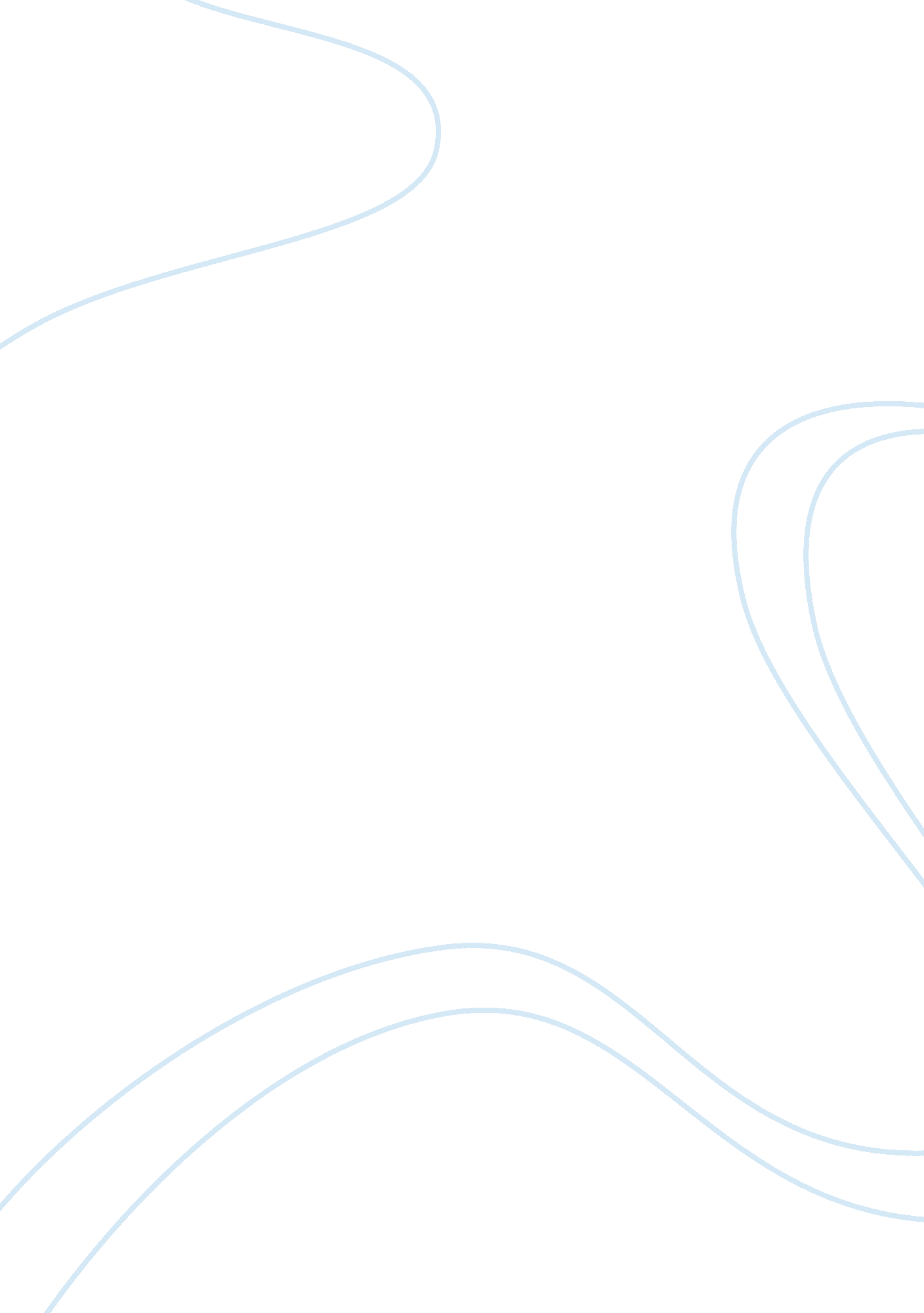 Hypo: there is a positive correlation between aftercare services and inward thesi...Finance, Investment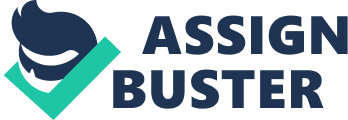 Research questions: Main Question: How has the current aftercare program in Kuwait impacted on inward FDI in the country? 
Sub-question 1: How successful is this program? 
Sub-question 2: What can be done to improve the current aftercare program? 
Survey Questions 
Questionnaire 1 
Respondents: IPAs offering aftercare services in Kuwait 
1. Background Information 
- Where is your organisation located? 
- When was your organisation formed? 
- Is your organization a private or public (government owned) agency? Yes { } No { } 
- How many employees does your organization/agency have? 
- How does your organization source its funds? National government { } Governorate { } District { } Private Sector { } other { } specify - What is your position in the organization/agency? 
- When did you join this organization?. 
- For how long have you worked in this organization in your position? 
- How many years have you worked in this industry? 
- Are you male { } Female { } 
2. Aftercare Service Know-how 
- Can you define aftercare service/program/unit? 
- Does your agency/organization have aftercare unit/services? Yes { } No { } 
- According to you, how much should be allocated to the aftercare unit/service/program (% of annual budget)?. 
- If your answer to section (b) above is yes, state if your organization’s aftercare unit/service/program has a strategy(s). 
- Are you in a position to avail that strategy? { Yes} { no] 
- How frequent does the management review the aftercare strategy? 
- Does this aftercare service have a long term objective? { Yes} { no] 
- If yes, Can you state this objective (s)? 
- Who crafted the objective (s)? Did the management involve external agencies? 
- If yes, state them (external agencies consulted). Local {} International/foreign {} 
Both local and foreign {} 
- Is there a defined criterion in your organization for selecting investors to be assisted? 
- If yes, specify that criterion in the table below 
- How many companies are selected by your company for investment aftercare support on an annual basis? 
- Does your organization collaborate with other institutions from in offering the aftercare support to investors? 
- If yes, list those organizations 
- At what level do you think it is most appropriate to offer the aftercare service? National {}, explain. Governorate {} explain.. 
District {} explain.. National/governorate {} National/district {} 
Governorate/District {} 
All the above {}explain.. 
- According to your understanding, aftercare services are offered at what level in Kuwait? 
- What aftercare services do you offer to your existing investors? (list as many as possible) 
- How do you contact your prospective and current investors? Phone {} Physical Visit {} 
Fax {} 
Other (specify) 
- Which communication means does your company use more frequently? 
- How many investors does your company contact in a year? 
- How many times are those investors contacted? 
- What challenges does your organization face in its endeavor to provide aftercare services? 
- Does your organization assess its effectiveness in terms of after care services? Yes {} no {} 
- If yes, what tool (s) is your organization using to conduct that assessment? Testimonials {} Certificate of receipt of service {} 
Computer software {} 
Other {} 
- How many positive feedbacks/testimonials did your organization receive in: 
2010 () 2011 () 2012() 
- Can you estimate the amount of inward direct investment that your organization produced in the following years? 2010 () 2011 () 2012() 
- How can you rate your organization’s aftercare service? Poor {} Fair {}Good {} Very good {} - What do you think needs to be done in order to improve the current aftercare service? 